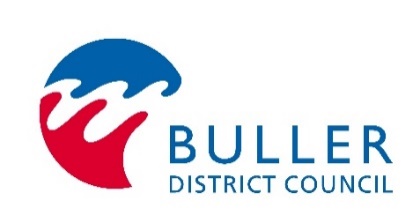 Event Waste Management and Minimisation PlanPlease complete and return this form to Buller District Council. Refer to the Waste Management and Minimisation Guidelines when making this plan.Complete one plan per event.Plans must be submitted at least one full week before the event.If the plan is approved, you must pick up and drop the bins and glass crates off.The event organiser must ensure the recycling is correctly sorted to be accepted for free disposal at one of the district's transfer stations.The event organiser is responsible for managing and covering the cost of the collection and disposal of rubbish created during the event.Event Name ____________________________________ Event location ______________________________________________________________Event start date _______________________ Event end date _______________________Event contact person ________________________________________________________                                       Phone number _____________________________________________________________Email address ______________________________________________________________Onsite event waste manager __________________________________________________Explain how you will prevent common recyclable and non-recyclable materials from going to landfill (you can refer to recycling options available in our district). This can include food waste, cardboard/paper, glass bottles and jars, aluminium cans/tins, single-use plastic e.g., plastic cutlery, or plastics #1, #2 and #5.How will you deal with the items going to landfill? Tick which option/s apply. What types of waste management facilities will be available onsite? All recycling must be sorted and follow the district's guidelines in order to dispose of these for free at the local transfer stations. Please include a site plan highlighting your waste management facilities. Refer to the guidelines for the best recycling and refuse bin locations at an event.  This can be hand drawn.Please select which recycling containers you would like to use during your event. Tick which one you like.Upon completion of a waste management and minimisation plan, event organisers are eligible to receive the following: 1.	Three recycling wheelie bins 240L for plastic, cardboard and tins2.	Six glass cratesIt is the event organiser's responsibility to pick up and return. The event organiser is responsible for managing and covering the cost of collecting and disposing of rubbish created during the event.Please state a date to collect your recycling containers ____________________________ Please state the transfer station to collect your containers.Please include here any comments or special instructions.Important informationEvent LogisticsEvent type: Sport Music concert/festival Market Street ParadeExpected event participants. If your event is a multi-day event please state the total number of participants expected over the entire event duration. Type of vendors: Food Drinks Merchandise First Aid Promotional Waste MinimisationWhat items have you found reusable or recyclable replacements for? Refer to our event waste management and minimisation guidelines for examples and ideas. Please explain why you have not found a reusable or recycled alternative for an item. How will you communicate your waste minimisation plan to vendors and event attendees? Waste ManagementCouncil rubbish bags Refuse containers provided by an external contractor.Deliver to a landfill or transfer station post-event What are your expected refuse and recycling quantities for the event? Include any particular waste you anticipate to be generated.Type e.g., refuse bin, glass crateNumberRefuse binsGlass cratesRecycling containersSkipOtherType of recycling containersTypeA 240L recycling wheelie bin for plasticA 240L recycling wheelie bin for plasticA 240L recycling wheelie bin for plasticSix glass cratesLocationWestport Transfer StationReefton Transfer Station